Race Across the World ChallengeTask 6Congratulations! You have finally arrive in the Argentinian capital of Buenos Aires! 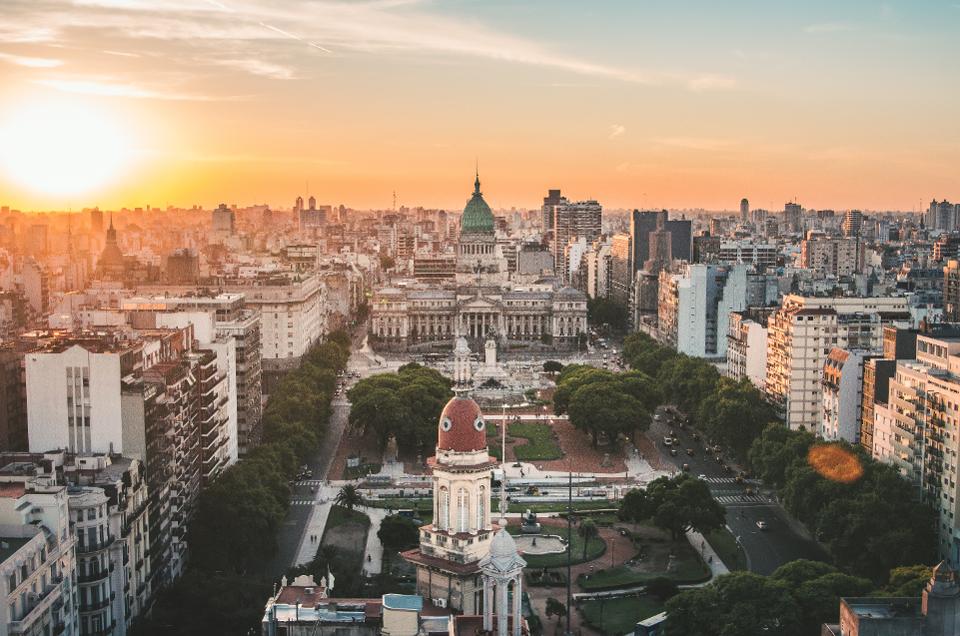 Now you are here you will want to enjoy exploring the city! Your first task is to research what the city has to offer! The attached fact file and links below will help you research the city. https://www.kids-world-travel-guide.com/argentina-facts.htmlhttps://www.daytours4u.com/en/travel-guide/bsas4u/things-to-do-with-kids-in-buenos-aires/https://www.viator.com/en-GB/Buenos-Aires/d901-ttd/3Once you have done that, your second task is to create an itinerary for your day exploring Buenos Aires. You will need to plan: two morning activities; a place to have lunch and afternoon activity. You can also plan an evening dinner or activity if you wish. ExampleMorning Visit San Telmo and explore the local marketMorning Photography tour of San IsidroLunchtimeEat empanadas at Casa MuamorAfternoonRent a pedal boat and explore Parque 3 de Febrero EveningSteak dinner and tango show